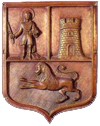          DRUŠTVO SA OGRANIČENOM ODGOVORNOŠĆU                             „KOMUNALNO KOTOR“ KOTORŠkaljari zgrada “Obnove”, Kotor, Crna GoraTel +382 32 325 677;  e-mail:komunalnokotor@t-com.me;  web:jkpkotor.com   ZAHTJEV ZA GODIŠNJU REZERVACIJU STOLA NA PIJACI U KOTORUPodnosilac zahtjeva Ime i prezime korisnika: __________________________________________JMB:  ________________________________________________________Mjesto i adresa: ________________________________________________Telefon za kontakt: ______________________________________________Broj stola: _____________________________________________________Prilog:Potpisana kopija lične karte / pasošaPodaci o registraciji (ako su registrovana poljoprivredna gazdinstva)                                                                                                        Podnosilac zahtjevaU _________, dana ________202__godine	           _____________________________